  		Phone: 28729399   Fax: 011-28728909   E-mail: principal@sgndkc.du.ac.inRef. No._______				  			                Dated: ___________UNDER-GRADUATE ADMISSIONS (MERIT BASED)2020-2021SEVENTH CUT OFF LIST - PERCENTAGE            *	The combination of two discipline subjects and seats allocation is subject to change at discretion of College.Advantages and disadvantages as per University Norms.  Admissions from 7th December 2020 to 9th December, 2020 & Payment upto 10th December 2020 11:59 p.m. on all working days except Sunday and holidays.    Students Eligible Under any of Earlier Cutoff will Not be Eligible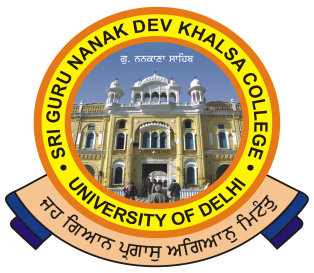 SRI GURU NANAK DEV KHALSA COLLEGE(UNIVERSITY OF DELHI)NAAC Accredited B++Dev Nagar, New Delhi-110005SNOCOURSEGENERALSIKH MINORITYPwDKASHMIRI MIGRANT1B.Com907759802B.Com (Hons.)92.5796082.53B.A. (Hons.) EnglishClosed806580.54B.A. (Hons.) HindiClosed5060705B.A. (Hons.) Hindi PatrikaritaClosed5558686B.A. (Hons.) HistoryClosedClosed5876.757B.Sc (Hons.) Mathematics856755758B.A. (Hons.) Political ScienceClosed7058809B.A. (Hons.) Punjabi4545454510B.A Programme (English + Economics)89.5755779.511B.A Programme (English + Political Science)8975Closed7912B.A Programme (Punjabi + Economics)8075577013B.A Programme (Punjabi + History)7972576914B.A Programme (Economics + Mathematics)Closed755778.515B.A Programme (Economics + Political Science)Closed75578016B.A Programme (History + Political Science)8868Closed7817B.A Programme (Mathematics + Political Science)Closed705777.00(CA A. P. Singh Arora)         (Dr. Gurmohinder Singh)Convenor, Admission  Committee      Oftg. Principal 